Tillämpningsanvisning PDL-loggning	Ver 1.1RevisionshistorikSyfteDenna anvisning beskriver hur ”PDL loggningen”, det vill säga loggning utifrån Patientdatalagens krav, ska ske i enlighet med tjänsterna för loggning inom nationell samverkan. Det tekniska kontraktet för loggtjänsten möjliggör stora variationer vad man kan lagra. Detta dokument beskriver de avgränsningar som man har bestämt skall gälla för loggning av åtkomst inom Sammanhållen journalföring.Anvisningen syftar också som vägledning för lokal användning, som exempelvis i ett vårdsystem inom ett landsting/region, för att underlätta en samlad logganalys.BakgrundDe flesta IT-komponenter loggar olika åtkomster och händelser.  Dessa loggar måste sparas för att kunna genomföra olika typer av logguppföljningar, till exempel för felsökning eller uppföljning av olika incidenter. Det finns också lagkrav i Patientdatalagen (PDL), som i sig förtydligas i föreskrifter från Socialstyrelsen.Patientdatalagen:SFS 2008:3554 kap 3§Socialstyrelsens föreskrifter och allmänna råd om journalföring och behandling av personuppgifter i hälso- och sjukvården:HSLF-FS 2016:404 kap 9 §
Själva logguppföljningen, dvs analys av loggar för att kunna utreda obehörig åtkomst, genomförs av respektive vårdgivare. Det system som används för åtkomst till patientinformation och som i anvisningen benämns som ”e-tjänst”, kan vara exempelvis Nationell Patientöversikt, NPÖ men även ett lokalt journalsystem som samverkar inom sammanhållen journalföring.PDL-loggning är en delmängd av den totala loggning som sker i ett system. Huvudinriktningen är att den faktiska åtkomsten loggas, d.v.s. vad en användare verkligen tagit del av, till skillnad mot vad användaren avsåg att ta del av. Följande aspekter finns gällande uppföljning av PDL loggar:Härledning av vilka åtgärder som vidtagits med patientuppgifterna för en viss patient, på vilken vårdenhet, vid vilken tidpunkt, av vilken användare och i vilket uppdragHärledning av vilka åtgärder som vidtagits av en identifierad användare, på vilken vårdenhet, i vilket uppdrag, vid vilken tidpunkt och för vilken patientPatientens möjlighet att göra logguppföljning på vem/vilka som tagit del av den egna vårdinformationen Loggposters innehållLoggposter ska innehålla:
uppgifter som är tekniskt obligatoriska enligt tjänstekontraktet, angivna som (obligatoriskt)
uppgifter som ej är tekniskt obligatoriska, men som måste tas med för att få en begriplig logguppföljning, angivna som (ej tekniskt obligatoriskt men måste vara med). Dessa uppgifter är obligatoriskt att ha med i de fall de finns tillgängliga i tjänsten.
uppgifter som ej är obligatoriska, men som bör tas med för att få en mer beskrivande logg, angivna som (ej obligatoriskt men bör vara med)
Uppgifter som ej är tekniskt obligatoriska och ej faller in inom ramen för ovan angivna punkter är valfria för verksamheten att logga.Enligt tjänstedomänen för logghantering innehåller en loggpost följande information:Log-idLog-id  (//Log/LogId): (obligatoriskt)System(det it-system som skapat loggposten)System-ID (//Log/System/SystemId): (HSAID) (obligatoriskt)Systemnamn (//Log/System/SystemName): (ej tekniskt obligatoriskt men måste vara med) Aktivitet Aktivitetstyp (//Log/Activity/ActivityType): (obligatoriskt)Loggposten avser en av följande aktivitetstyper. Fritextfält, ska dock enligt tjänstekontraktsbeskrivningen vara något av värdena: LäsaSkrivaSigneraUtskriftVidimeraRaderaNödöppningAktivitetsnivå (//Log/Activity/ActivityLevel): Fastställt värdeset 
(ej tekniskt obligatoriskt men måste vara med) 1 (Övergripande, ej detaljerad information från olika resurstyper, exempelvis översiktsbilden i NPÖ)2 (Övergripande, ej detaljerad information från samma resurstyp, exempelvis då man klickat sig in i en specifik resurstyp i NPÖ för att se samtliga poster på rubriknivå)3 (Detaljerad information från specifik post i en resurstyp, exempelvis då man klickat på specifik post för att ta del av posten i sin helhet)Aktivitetsargument (//Log/Activity/ActivityArgs): (ej obligatoriskt, används normalt inte) 
Övrig information för aktiviteten. T.ex. parametrar för en rapport. Används normalt endast på nivå 3.Aktivitetsstarttidpunkt ((//Log/Activity/StartDate): (obligatoriskt)Loggposten ska ange både:Datum + Tid
Syfte ((//Log/Activity/Purpose) (ej tekniskt obligatoriskt men måste vara med)Loggposten avser ett av följande syftenVård och behandlingAnnan dokumentation enligt lagKvalitetssäkringAdministrationStatistikKvalitetsregisterInloggad användare Identitet (//Log/User/UserId): användarens HSA-ID (obligatoriskt) 
PersonId ska normalt ej användas, aktören ska identifieras med HSA-ID.Användarens namn (//Log/User/Name): (ej tekniskt obligatoriskt men måste vara med) Valt uppdrag (//Log/User/Assignment): Det valda uppdragets namn (ej tekniskt obligatoriskt men måste vara med)Användarens titel (//Log/User/Title): (ej tekniskt obligatoriskt men bör vara med)Vårdgivare (//Log/User/CareProvider/CareProviderId): HSAID för vårdgivaren där användaren har sitt uppdrag (obligatoriskt) Vårdgivarens namn (//Log/User/CareProvider/CareProviderName) (ej tekniskt obligatoriskt men måste vara med)Vårdenhet (//Log/User/CareUnit/CareUnitId): HSAID för enheten där användaren har sitt uppdrag (obligatoriskt) Vårdenhetens namn (//Log/User/CareUnit/CareUnitName) (ej tekniskt obligatoriskt men måste vara med)Resurs	OBS att en eller flera resurser kan ingå i en loggpost:ResourceType (//Log/Resource/ResourceType): 
Typ av resurs/er som loggposten avser (obligatoriskt)En resurs avser en typ av information.För informatik gällande vårdinformation hänvisas till befintligt kodverk för Nationell Patientöversikt, NPÖ (OID 1.2.752.129.2.2.2.1) 
Se: https://inera.atlassian.net/wiki/spaces/KINT/pages/2648506471/Kodverk+och+urval+i+de+nationella+tj+nstekontraktenGällande mer administrativa resurser se nedan samt exempel
SamtyckeSpärr Tillfällig hävning av spärr, etcPatient-id (//Log/Resource/Patient/PatientId) : personnummer/reservnummer/samordningsnummer (obligatoriskt)Patientnamn (//Log/Resource/Patient/PatientName): (ej tekniskt obligatoriskt men måste vara med)
Namn i klartext på patient. Undantag görs om det är en patient med skyddad identitet. Då ska namnet bytas ut mot SKYDDAD IDENTITETVårdgivare (//Log/ Resources/Resource/CareProvider/CareProviderId): HSAID för vårdgivaren, informationsägare av resursen (obligatoriskt)Vårdgivarens namn (//Log/ Resources/Resource/CareProvider/CareProviderName) (ej tekniskt obligatoriskt men måste vara med)Vårdenhet (//Log/ Resources/Resource/CareUnit/CareUnitId): HSAID för enheten, informationsägare av resursen  (ej tekniskt obligatoriskt men måste vara med)Vårdenhetens namn (//Log/ Resources/Resource/CareUnit/CareUnitName) (ej tekniskt obligatoriskt men måste vara med)Samtycke och NödöppningSpärrbegäran gjord av patientTillämpningsreglerSyftet ((//Log/Activity/Purpose) kan oftast härledas från användarens roll/profil/uppdrag eller annan behörighetsgrundande information som anges vid inloggningen i e-tjänsten.Om aktiviteten som helhet inte kan peka ut en enskild informationstyp används resursen ”Vårdinformation”. Detta används även vid loggning av Översikter.Översikt - en vy som inte innehåller någon detaljerad information utan enbart visar informationen på ett översiktligt metadataliknande sätt. Exempel:-  	Vårdkontaktöversikt där man ser datum och eventuellt vårdenhet för vårdkontakten, men inga detaljer- 	Journalöversikt där det visas att patienten har anteckningar skrivna på vissa vårdenheter men inte själva texten i anteckningen. Om användarens aktivitet medför tillgång till detaljerad vårdinformation från flera vårdenheter måste tjänsten generera en ny ”Resurs” för varje vårdenhet.Om användaren aktivt väljer att, från en odetaljerad översikt, öppna en enskild detaljerad vårdinformationspost ska detta resultera i en ny loggpost som beskriver att användaren läst den detaljerade posten. 
Alla PDL-loggposter ska sparas i minst 5 år
 Åtgärder ska vidtas så att logginformation inte kan modifieras eller raderas i efterhand. Hanteringen av logginformation ska ske så att oavvislighet kan upprätthållas.Exempel på loggposterExempel på ett StoreLogRequest <soapenv:Envelope xmlns:soapenv="http://schemas.xmlsoap.org/soap/envelope/" xmlns:urn="urn:riv:itintegration:registry:1" xmlns:urn1="urn:riv:ehr:log:store:StoreLogResponder:1" xmlns:urn2="urn:riv:ehr:log:1">   <soapenv:Header>      <urn:LogicalAddress>?</urn:LogicalAddress>   </soapenv:Header>   <soapenv:Body>      <urn1:StoreLogRequest>         <urn1:Log>            <urn2:LogId>83cdedfc-c835-11e6-9d9d-cec0c932fe02</urn2:LogId>            <urn2:System>               <urn2:SystemId>SE2321000040-AA034</urn2:SystemId>               <urn2:SystemName>PIX2</urn2:SystemName>            </urn2:System>            <urn2:Activity>               <urn2:ActivityType>Läsa</urn2:ActivityType>               <urn2:ActivityLevel>3</urn2:ActivityLevel>               <urn2:StartDate>2016-12-22T13:52:16Z</urn2:StartDate>               <urn2:Purpose>Vård och behandling</urn2:Purpose>            </urn2:Activity>            <urn2:User>               <urn2:UserId>SE2321000040-4C1M</urn2:UserId>               <urn2:Name>Erika Nilsson</urn2:Name>               <urn2:Assignment>Läkare Medspecklin NSV</urn2:Assignment>               <urn2:Title>distriktsläkare</urn2:Title>               <urn2:CareProvider>                  <urn2:CareProviderId>SE2321000040-TEST</urn2:CareProviderId>                  <urn2:CareProviderName>Region Östergötland</urn2:CareProviderName>               </urn2:CareProvider>               <urn2:CareUnit>                  <urn2:CareUnitId>SE2321000040-4JVV</urn2:CareUnitId>                  <urn2:CareUnitName>Medicinska specialistkliniken</urn2:CareUnitName>               </urn2:CareUnit>            </urn2:User>            <urn2:Resources>               <urn2:Resource>                  <urn2:ResourceType>Läkemedel AVK-brev</urn2:ResourceType>                  <urn2:Patient>                     <urn2:PatientId><urn2:Root>1.2.752.129.2.1.3.1</urn2:Root> <urn2:Extension>194205167051</urn2:Extension>	        </urn2:PatientId>                     <urn2:PatientName>Lars-Erik Demopatient</urn2:PatientName>                  </urn2:Patient>                  <urn2:CareProvider>                     <urn2:CareProviderId>SE5565189692-15S</urn2:CareProviderId>                     <urn2:CareProviderName>SE2321000040-TEST</urn2:CareProviderName>                  </urn2:CareProvider>                  <urn2:CareUnit>                     <urn2:CareUnitId>SE2321000040-4CPT</urn2:CareUnitId>                     <urn2:CareUnitName>Vårdcentralen Tannefors</urn2:CareUnitName>                  </urn2:CareUnit>               </urn2:Resource>            </urn2:Resources>         </urn1:Log>      </urn1:StoreLogRequest>   </soapenv:Body></soapenv:Envelope>Ehr-log – Loggschema enligt Ineras loggtjänst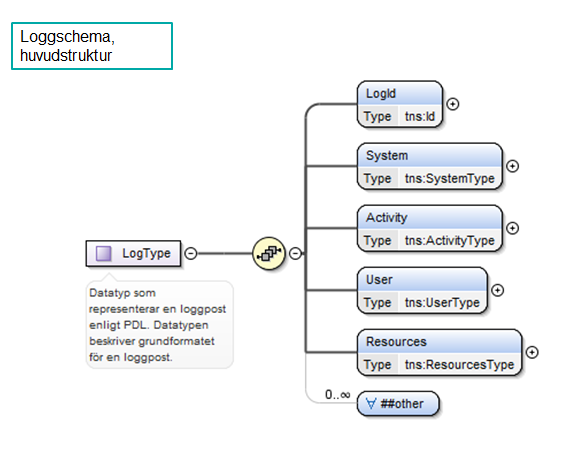 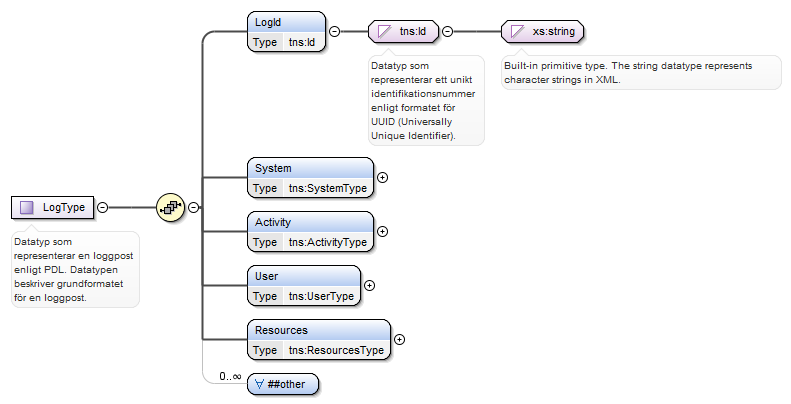 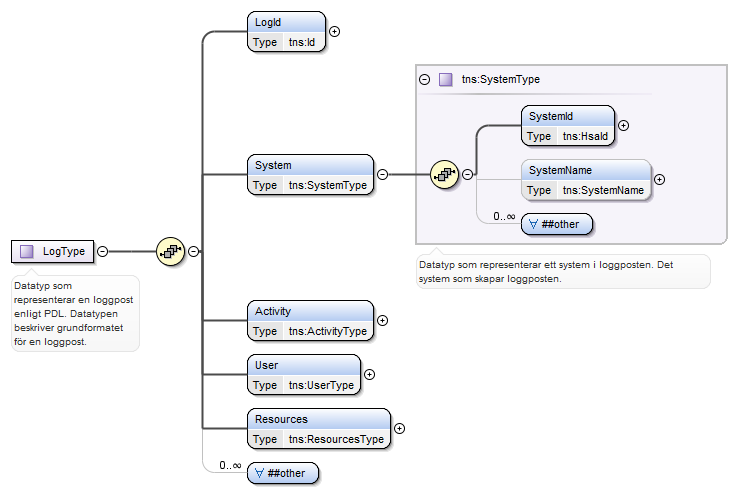 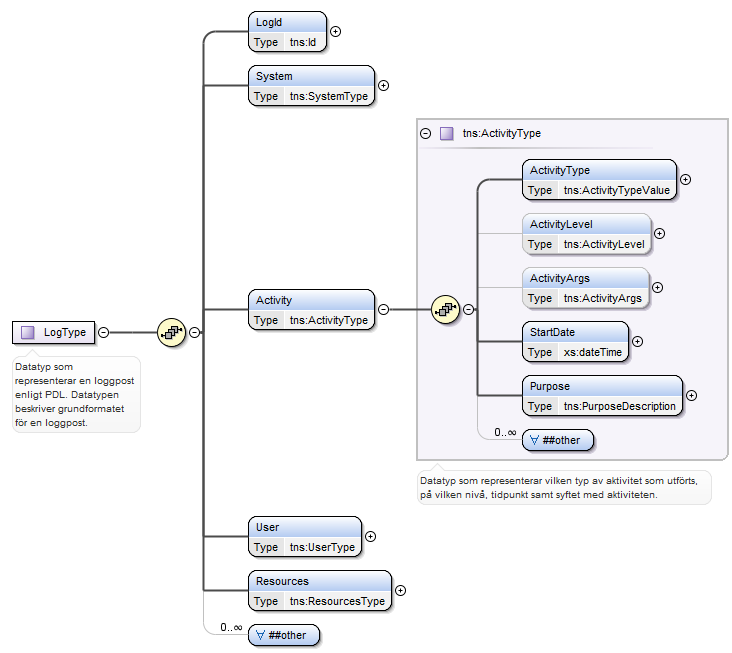 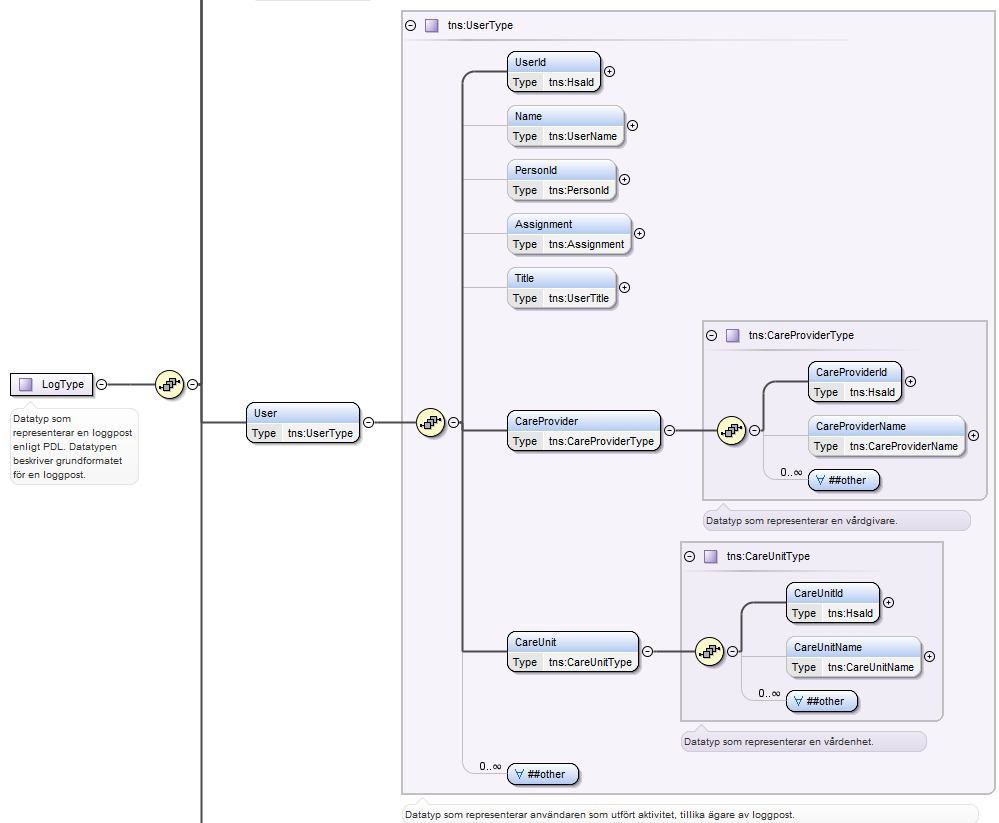 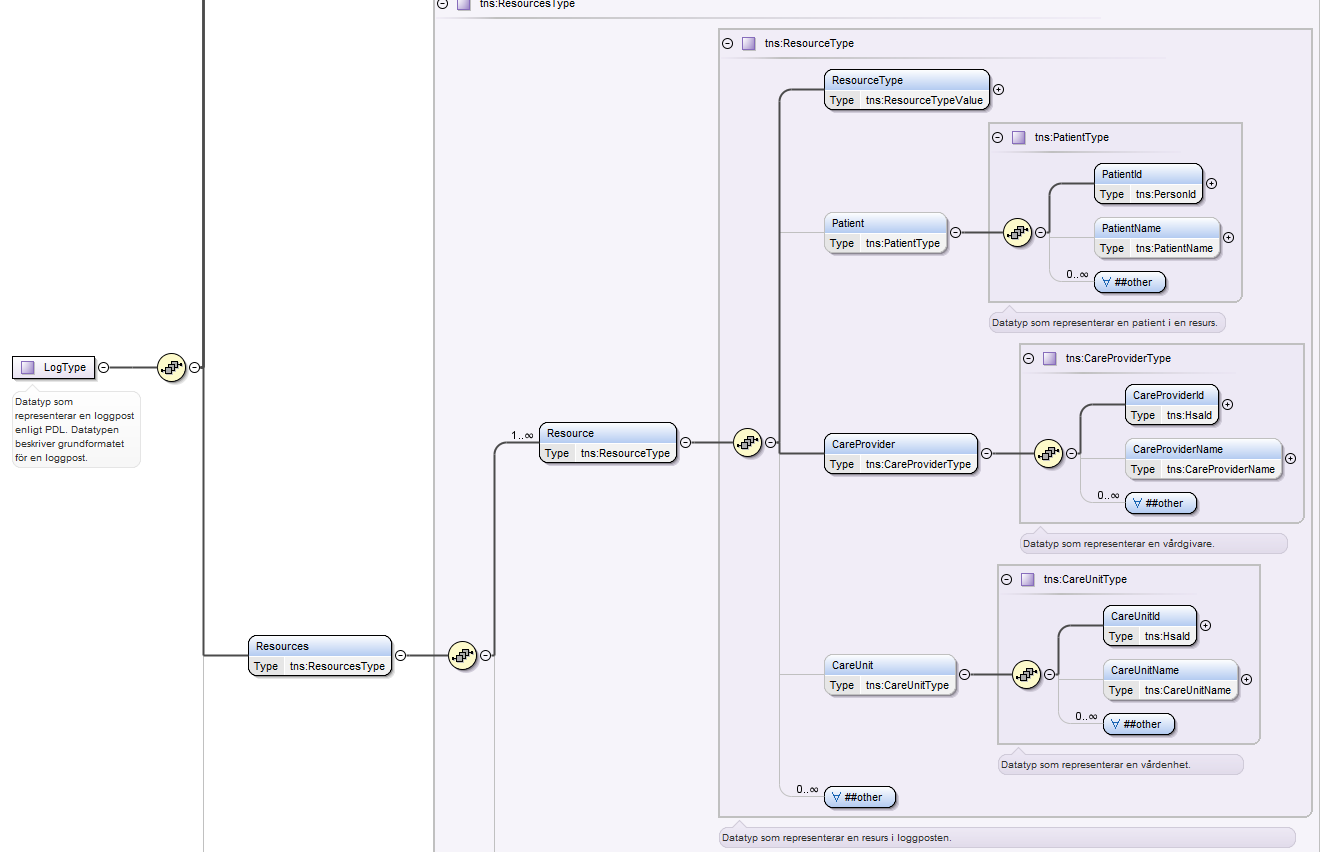 Exempel på fältanvändningExempel StoreLogRequest<soap:Envelope xmlns:soap="http://schemas.xmlsoap.org/soap/envelope/"><soap:Header>	<ns3:LogicalAddress xmlns:ns3="urn:riv:itintegration:registry:1" xmlns:ns2="urn:riv:informationsecurity:auditing:log:StoreLogResponder:2" xmlns="urn:riv:informationsecurity:auditing:log:2">SE165565594230-1000</ns3:LogicalAddress></soap:Header><soap:Body>	<ns2:StoreLog xmlns="urn:riv:informationsecurity:auditing:log:2" xmlns:ns2="urn:riv:informationsecurity:auditing:log:StoreLogResponder:2" xmlns:ns3="urn:riv:itintegration:registry:1"><ns2:log>	<logId>0fa83476-4562-4777-9fb1-8a0af94d39b0</logId>	<system>		<systemId>T-SERVICES-SE165565594230-ABC14</systemId>		<systemName>Rehabstöd</systemName>	</system>	<activity>		<activityType>Läsa</activityType>		<startDate>2022-08-12T08:54:15.340+02:00</startDate>		<purpose>Vård och behandling</purpose>	</activity>	<user>		<userId>TSTNMT2321000156-10NH</userId>		<name>Sven Svensson Larsson</name>		<title>Psykolog</title>		<careProvider>			<careProviderId>SE2321000131-E000000000001</careProviderId>			<careProviderName>Västra Götalandsregionen</careProviderName>		</careProvider>		<careUnit>			<careUnitId>SE2321000131-E000000009344</careUnitId>			<careUnitName>Psykiatriteam</careUnitName>		</careUnit>	</user>	<resources>		<resource>			<resourceType>Utlåtande</resourceType>			<patient>				<patientId>					<root>1.2.752.129.2.1.3.1</root>					<extension>196710083103</extension>				</patientId>				<patientName>Carina Marianne Carlgren</patientName>			</patient>			<careProvider>				<careProviderId>SE2321000206-E00001</careProviderId>				<careProviderName>Region Västernorrland</careProviderName>			</careProvider>			<careUnit>				<careUnitId>SE2321000206-E00691</careUnitId>				<careUnitName>Psykiatri jourmottagning</careUnitName>			</careUnit>		</resource>	</resources></ns2:log>/ns2:StoreLog></soap:Body></soap:Envelope>VersionRevision DatumKomplett beskrivning av ändringarÄndringarna gjorda avDefinitiv revision fastställd av0.12012-09-18Utkast skapat med underlag från förslag framarbetat av LiÖFredrik Rosenberg, Inera, Johan Styf, LiÖ0.22015-11-17Ändringar efter remissrundaFredrik Rosenberg, Inera,1.0 RC12016-06-08Förtydligat loggning av översikterLagt till exempel på loggning av översiktDefinierat termerna Översikt och SamlingsvyÄndrat från ”Journal” till ”Vårdinformation då resursen inte kan fastslåsLagt till att den faktiska åtkomsten loggasDefinierat ActivityLevelFredrik Rosenberg, Inera1.0 RC22016-09-06Förtydligat syftet med anvisningenKorrigerat ActivityArgsFredrik Rosenberg, Inera1.0 RC32016-10-04Korrigerat texten om samtycke till att mer beskriva hur den nationella säkerhetstjänsten loggarSkrivit in att, via den nationella samtyckestjänsten, logga registreringen av ett samtycke inte är ett explicit krav.1.0 RC42016-11-09Korrigerat texten om aktivitetsnivåLagt in hänvisning till kodverk för NPÖFredrik Rosenberg, Inera1.0 RC52017-01-18Korrigerat exempel på loggpost efter teknisk granskning.Lagt till hänvisning till PDL och SOSFSFredrik Rosenberg, Inera1.0 RC62017-01-27Tydliggjort syfteFredrik Rosenberg, Inera1.0 RC82017-03-01Tagit bort en del som redan finns i tkbFredrik Rosenberg, IneraTomas Fransson, IneraPer Mützell, Inera1.0 RC92017-03-14Lagt till loggning för registrering för samtycke och spärr Fredrik Rosenberg, IneraTomas Fransson, IneraPer Mützell, Inera1.0 RC102017-05-02Redaktionella ändringarFredrik Rosenberg, Inera1.02017-06-08BeslutadSara Meunier, Inera1.12022-08-12Lagt till en del förtydligande i texten och kompletteringar för att öka läsbarheten och underlätta förståelsen. Björn Skeppner, IneraNamnVärdeRegistrering av samtyckeStartDateDatum och tid för händelseActivityType”Skriva”PurposeMedarbetarens aktuella uppdrag, t.ex ”Vård och behandling”ResourceType”Samtycke”Registrering av nödöppningStartDateDatum och tid för händelseActivityType”Nödöppning”PurposeMedarbetarens aktuella uppdrag, t.ex ”Vård och behandling”ResourceType”Samtycke”Återkallan eller makulering av samtyckeStartDateDatum och tid för händelseActivityType”Radera”PurposeMedarbetarens aktuella uppdrag, t.ex ”Vård och behandling”ResourceType”Samtycke”NamnVärdeRegistrering av spärrStartDateDatum och tid för händelseActivityType”Skriva”PurposeMedarbetarens aktuella uppdrag, t.ex ”Vård och behandling”ResourceType”Spärr”Återkallan eller makulering av spärrStartDateDatum och tid för händelseActivityType”Radera”PurposeMedarbetarens aktuella uppdrag, t.ex ”Vård och behandling”ResourceType”Spärr”Tillfällig hävning av spärrStartDateDatum och tid för händelseActivityType”Skriva”PurposeMedarbetarens aktuella uppdrag, t.ex ”Vård och behandling”ResourceType”Tillfällig hävning av spärr”Återkallan av temporär hävningStartDateDatum och tid för händelseActivityType”Radera”PurposeMedarbetarens aktuella uppdrag, t.ex ”Vård och behandling”ResourceType”Tillfällig hävning av spärr”NamnVärdeBeskrivningÅtkomst till en diagnosLog-.idf47ac11b-58cc-4392-a567-0e02b5b3d400Unikt id för loggpostStartDate2017-03-201T15:15:16ZDatum och tid för händelseActivityTypeLäsaAktivitetstypPurposeVård och behandlingSyfteUser:UserIdSE2321000040-4C1MHSA-id för anställdNameUlrika NilssonNamn i klartext för anställdTitleLäkareTitel i klartext för anställd*CareProviderIdSE2321000040-TESTHSA-id för vårdgivareCareProviderNameRegion ÖstergötlandNamn i klartext för vårdgivareCareUnitIdSE2321000040-4JVVHSA-id för vårdenhetCareUnitNameMedicinska specialistklinikenNamn i klartext för vårdenhetResurs:ResourceTypeDiaResurstypPatientIdPersonidentitet för patientRoot: (1.2.752.129.2.1.3.1)OID för personnummerExtension: 19121212-1212Personnummer för patientPatientNameAnders AnderssonNamn i klartext på patient. Om det är en patient med skyddad identitet så ska namnet bytas ut mot SKYDDAD IDENTITETCareProviderIdSE2321000040-TESTHSA-id för vårdgivareCareProviderNameRegion ÖstergötlandNamn i klartext för vårdgivareCareUnitIdSE2321000040-4JXYHSA-id för vårdenhetCareUnitNameVårdcentralen centrumNamn i klartext för vårdenhetSystemIdSE2321000040-AA034HSA-id för vårdsystemNamnVärdeBeskrivningRegistrering av samtyckeLog-.idf47ac10b-58cc-4372-a567-0e02b2c3d479Unikt id för loggpostStartDate2016-12-22T13:52:16ZDatum och tid för händelseActivityTypeSkrivaAktivitetstypPurposeVård och behandlingSyfteUser:UserIdSE2321000040-4C1MHSA-id för anställdNameUlrika NilssonNamn i klartext för anställdTitleLäkareTitel i klartext för anställd*CareProviderIdSE2321000040-TESTHSA-id för vårdgivareCareProviderNameRegion ÖstergötlandNamn i klartext för vårdgivareCareUnitIdSE2321000040-4JVVHSA-id för vårdenhetCareUnitNameMedicinska specialistklinikenNamn i klartext för vårdenhetResurs:ResourceTypeSamtyckeResurstypPatientIdPersonidentitet för patientRoot: (1.2.752.129.2.1.3.1)OID för personnummerExtension: 19121212-1212Personnummer för patientPatientNameAnders AnderssonNamn i klartext på patient. Om det är en patient med skyddad identitet så ska namnet bytas ut mot SKYDDAD IDENTITETCareProviderIdSE2321000040-TESTHSA-id för vårdgivareCareProviderNameRegion ÖstergötlandNamn i klartext för vårdgivareCareUnitIdSE2321000040-4JVVHSA-id för vårdenhetCareUnitNameMedicinska specialistklinikenNamn i klartext för vårdenhetSystemIdSE2321000040-AA034HSA-id för vårdsystemNamnVärdeBeskrivningNödöppning vid sammanhållen journalföringLog-.idf47ac11b-58cc-4392-a567-0e02b5b3d400Unikt id för loggpostStartDate2017-03-201T15:15:16ZDatum och tid för händelseActivityTypeNödöppningAktivitetstypPurposeVård och behandlingSyfteUser:UserIdSE2321000040-4C1MHSA-id för anställdNameUlrika NilssonNamn i klartext för anställdTitleLäkareTitel i klartext för anställd*CareProviderIdSE2321000040-TESTHSA-id för vårdgivareCareProviderNameRegion ÖstergötlandNamn i klartext för vårdgivareCareUnitIdSE2321000040-4JVVHSA-id för vårdenhetCareUnitNameMedicinska specialistklinikenNamn i klartext för vårdenhetResurs:ResourceTypeSamtyckeResurstypPatientIdPersonidentitet för patientRoot: (1.2.752.129.2.1.3.1)OID för personnummerExtension: 19121212-1212Personnummer för patientPatientNameAnders AnderssonNamn i klartext på patient. Om det är en patient med skyddad identitet så ska namnet bytas ut mot SKYDDAD IDENTITETCareProviderIdSE2321000040-XYZVHSA-id för vårdgivareCareProviderNameRegion UppsalaNamn i klartext för vårdgivareSystemIdSE2321000040-AA034HSA-id för vårdsystem